Lecture Schedule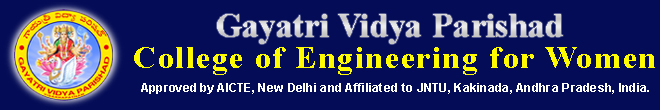 Department of ELECTRICAL AND ELECTRONICS EngineeringBranch & Section	: III B.Tech - II Sem & EEE		       Regulation             : R13Subject			: Power System Analysis                              Academic Year      : 2017 -2018Name of the Faculty	: GSR SanjeeviniCourse ObjectivesTo study the development of impedance diagram (p.u) and formation of Y-busTo study the Gauss Seidel, Newton raphson, decoupled and fast decoupled load flow methods.To study the concept of the Z-bus building algorithm.To study short circuit calculation for symmetrical faultsTo study the effect of unsymmetrical faults.To study the rotor angle stability analysis of power systems.Course OutcomesCalculate Z bus, Y bus for a power system network by singular transformation method  Analyze the solutions for power system network by Gauss siedal, Newton-Raphson , and Decoupled load flow methods, Fast decoupled load flow method.  Explain the concepts of symmetrical component theory and analyze symmetrical faults and unsymmetrical faults  Discuss the concepts on steady state stability and methods to improve  Explain the concepts on Transient state stability, solution to swing equation, and discuss methods to improve transient state stability.Total Number of Hours:57Text Books:1. Power System Analysis by Grainger and Stevenson, Tata McGraw Hill.2. Modern Power System Analysis-by I.J Nagarath & Kothari,Tata MC Graw Hill3. Electrical Power Systems –Ashfaq Hussian-5th Edition ,CBS UNITTOPICNo. of PeriodsIPer Unit Representation  & TopologyPer Unit Quantities-need of calculating, Base Power, Base Voltage, Base current, Base Impedance, p.u voltage, p.u power ,p.u current, p.u impedance. 1Finding per unit impedance in terms of new base values ,problems on per units1Single Line Diagram-Apparatus Symbols, Single line diagram of an electrical power  system, Impedance and reactance diagram.1Problems on drawing impedance and reactance diagram.1Graph theory-basic concepts, Formation of element node incidence and bus incidence matrices, Primitive network, Formation of YBUS by Singular transformation1Problems on YBUS by Singular transformation1Formation of YBUS by direct inspection, problems on that1Total number of periods7IIPower Flows StudiesNecessity of Power Flow studies, Derivation of static power flow equations, Classification of Bus bars 1Power Flow equations, Power flow solution by Gauss-Siedel Method1Problems on Power flow solution by Gauss-Siedel Method3Power Flow solution using Newton-Raphson(NR) Method 1Power Flow solution by NR(Rectangular Coordinate form)2Power Flow solution by NR( polar coordinate form)3Power Flow solution using NR Decoupled method1Power Flow solution using NR fast- Decoupled method1Total number of periods13IIIZ-Bus formulationZBUS  formulation-by inverting YBUS, Current Injection Technique, ZBUS Buliding Algorithm, problem2Mutually coupled branches in ZBUS - Algorithm2Problems on ZBUS –With and without mutually coupling3Total number of periods7IVSymmetrical Fault AnalysisIntroduction, Transient on a  transmission line 1Short  circuit of a unloaded Synchronous machine1Problems on SC of an unloaded Synchronous machine1Short  circuit of a loaded Synchronous machine1Short circuit calculation computation trough the Thevenin theorem1Selection of Circuit Breakers1Algorithm for Short Circuit Studies1Problems on Short Circuit of a synchronous machine3Total number of periods10VSymmetrical Components & Fault analysisSynthesis of Unsymmetrical phasors from their symmetrical components, The symmetrical  components of unsymmetrical phasors-problems1Phase shift in Star-delta transformers1Power in terms of Symmetrical components-problems1Sequence networks for Power System components2Sequence network for LG ,LL fault1Sequence network for LLG,LLL1Problems on Unsymmetrical Faults on power System3Total number of periods10VPower System stability AnalysisIntroduction, Classification of stability1Rotor Dynamics and the swing Equation1Power Angle Curve, Steady –state stability limit, Transfer reactance1Synchronizing power coefficient1Equal area criterion of Stability2Step-by-step solution of the swing curve1Problems on equal area criterion2Methods to improve steady state and transient stability1Total number of periods10